Lekpkj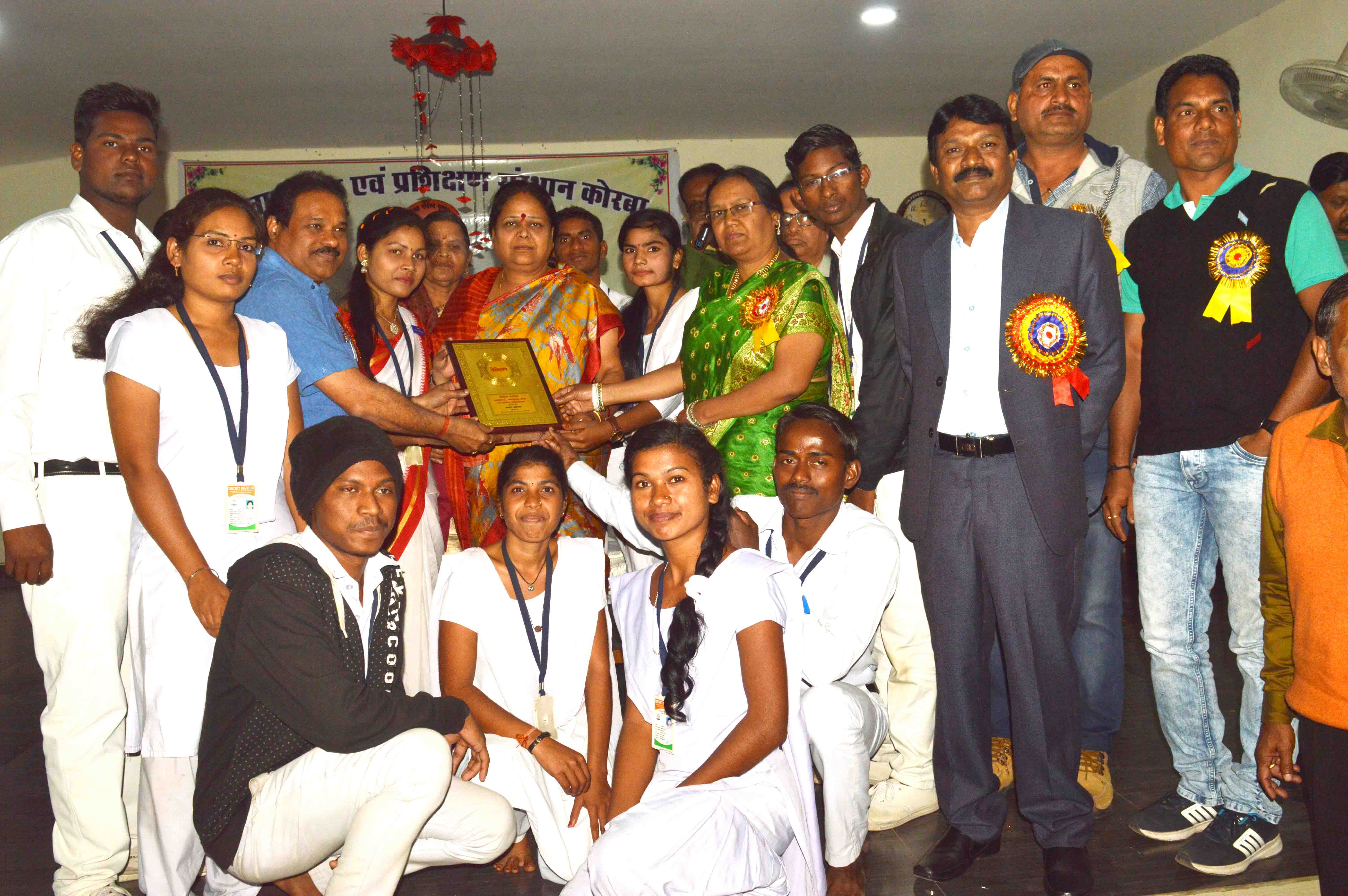 izfr;ksfxrk vk;kstu ls izfrHkkvksa dks feyrk gS gquj fn[kkus dk eap&egkikSj¼rhu fnolh; ftyk Lrjh; lkfgfR;d] lkaLd`frd] dzhM+k o 'kS{kf.kd izfr;ksfxrk dk lekiu fd;k egkikSj us ½dksjck 25 tuojh 2019 &egkikSj Jherh js.kq vxzoky us vkt dgk gS fd fofHkUu izfr;ksfxrkvksa ds vk;kstu ls fofo/k {ks=ksa esa fNih izfrHkkvksa dks viuk gquj fn[kkus] viuh ;ksX;rk o izfrHkk lkfcr djus dk ,d eap izkIr gksrk gS] fuf'pr :i ls ,slh izfr;ksfxrkvksa dk vk;kstu Lokxrs; gS] bUgsa fujarj izsj.kk nh tkuh pkfg,A 	mDr ckrsa egkikSj Jherh vxzoky us ftyk Lrjh; lkfgfR;d] lkaLd`frd] dzhM+k o 'kS{kf.kd izfr;ksfxrk 2018&19 ds lekiu volj ij dghA ftyk f'k{kk ,oa izf'k{k.k laLFkku dksjck ds }kjk 23 tuojh ls 25 tuojh 2019 rd rhu fnolh; ftyk Lrjh; lkfgfR;d] lkaLd`frd] dzhM+k o 'kS{kf.kd izfr;ksfxrk dk vk;kstu MkbZV dksjck esa fd;k x;k] lekiu lekjksg dh eq[; vfrfFk ds :i esa egkikSj Jherh js.kq vxzoky us viuh xfjeke;h mifLFkfr iznku djrs gq, lekjksg dk lekiu djk;k] blds iwoZ mUgksus eka ljLorh ds rSyfp= ij iq"iekyk viZ.k] iwtk vpZuk o nhi izToyu dj lekiu lekjksg dh 'kq:vkr djkbZA vk;kstdksa }kjk egkikSj Jherh vxzoky dk iq"ixqPN ,oa 'kky &JhQy HksaVdj gkfnZd vfHkuanu fd;k x;k] egkikSj Jherh vxzoky us bu rhu fnolh; izfr;ksfxrk ds vk;kstu gsrq vk;kstdx.kksa dks viuh 'kqHkdkeuk,a o c/kkbZ nh rFkk dk;Zdze dh ljkguk dhA fd;k izn'kZuh dk voyksdu& dk;Zdze LFky ij izf'k{k.kkFkhZ izfrHkkfx;ksa ds }kjk ikd dyk] gLrdyk vkfn ls lacaf/kr izn'kZuh yxkbZ xbZ FkhA egkikSj Jherh js.kq vxzoky us izn'kZuh LFky ij igqapdj mudk voyksdu fd;k rFkk ikd dyk o gLrdyk izn'kZuh esa iznf'kZr dh xbZ fofHkUu lkefxz;ksa dh iz'kalk dh ,oa izfrHkkfx;ksa ds dkS'ky dh ljkguk dhA gq, fofo/k izfr;ksxh dk;Zdze& lekjksg ds nkSjku rRdkfyd Hkk"k.k] okn&fookn] ,dy vfHku;] QsSalh Msªl] ,dy xhr] lewg xhr] ,dy u`R;] lewg u`R;] dqN izfr;ksfxrk lfgr vU; fofHkUu izfr;ksfxrkvksa dk vk;kstu fd;k x;kA egkikSj Jherh js.kq vxzoky us budk vkuan mBk;k rFkk izfrHkkfx;ksa dks iqjLdkj dk forj.k fd;kA 	bl volj ij ofj"B dkaxzsl us=h dqlqe f}osnh] izkpk;Z ,l-ds- izlkn] mi izkpk;Z Jherh ydM+k] vkj-,p-ljkQ] vkj-d-s frokjh] Jherh ,e-,-,Ddk] lq'khyk iVsy] Mh-Mh-jk=s] ih-ds- dkSf'kd] vkj-ds- ilhus] ih-lh- iVsy] th-,y- fMDlsuk] th-dqekj] ;w-ih-lkgw] inek iz/kku] js[kkjkuh tkVoj] ,l-ds-dVdokj] ,e-Mh-pUnzk] ,u-ih-jkBkSj vkfn ds lkFk vU; yksx mifLFkr FksA